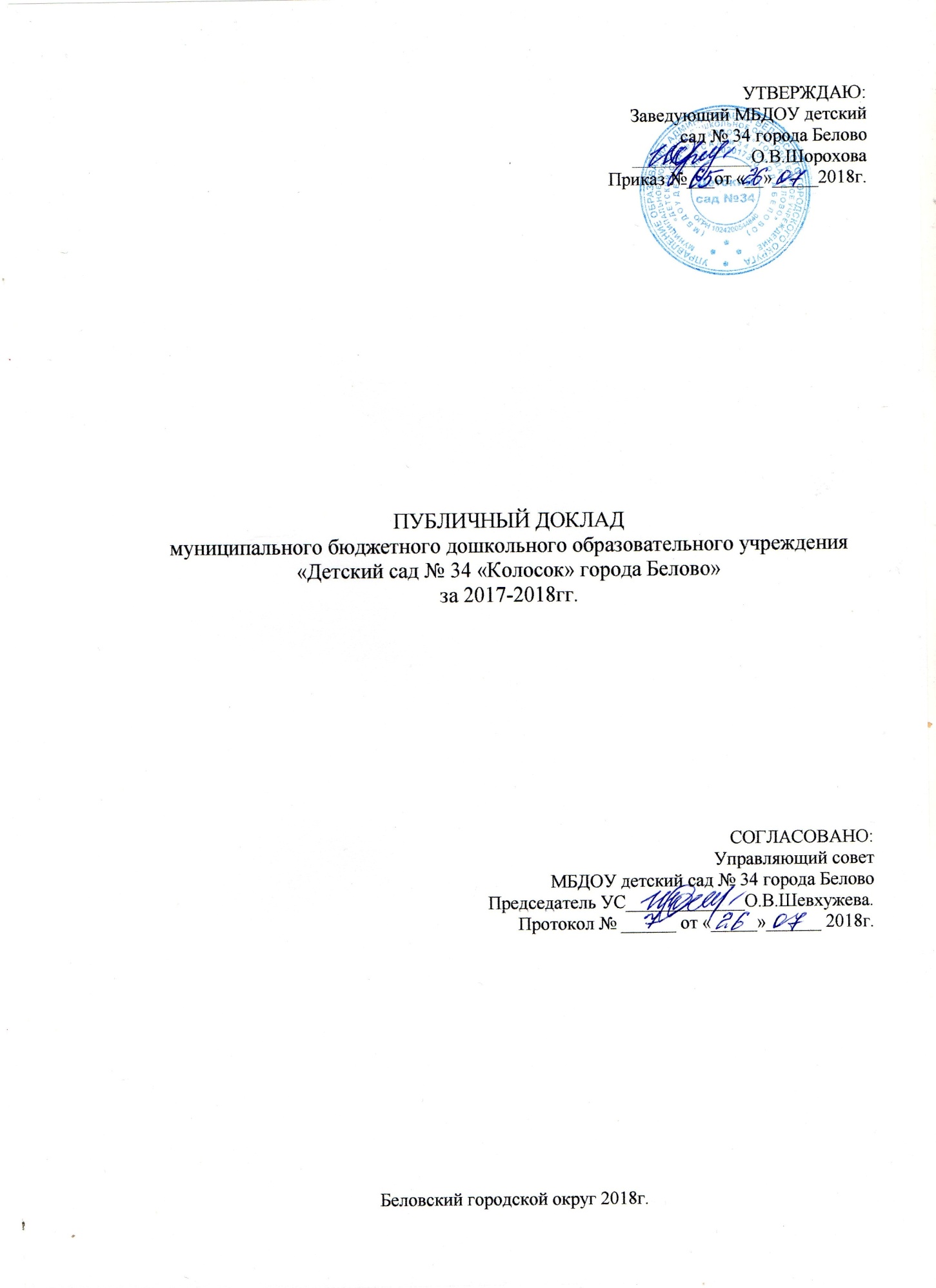 Содержание публичного доклада:1.Общая характеристика образовательного учреждения 2.Образовательнная политика и управление детским садом3. Условия осуществления образовательного процесса4. Результаты образовательной деятельности5. Перспективы развития детского садаОбщая характеристика образовательного учрежденияПолное название: Муниципальное бюджетное дошкольное образовательное учреждение «Детский сад № 34 «Колосок» города Белово»Краткое название: МБДОУ детский сад № 34 города БеловоФорма собственности: муниципальнаяФинансирование: бюджетноеДата основания: 04.06.1964г.   01.02.1991г. был передан на баланс шахты «Колмогоровская». Согласно распоряжения администрации г. Белово  № 677-р    16.08.1993г. ст.29 ч.2 КЗОТ РФ переименован в ясли - сад № 34.   01.05.1994г – ясли – сад передан с баланса шахты «Колмогоровская» на  баланс Беловского городского отдела образования.     На основании закона «Об образовании», «Типового положения
о дошкольном образовательном учреждении», ясли - сад № 34
переименован в детский сад № 34. Приказ Управления Образования № 4-А от 25.01.1999г.   На основании распоряжения главы Администрации г. Белово
от 23.08.2000г.  №1038-р детский сад переименован в муниципальное дошкольное образовательное учреждение детский сад № 34 «Колосок» общеразвивающего вида (Свидетельство о регистрации № 2416 Серия БГМ 407).                                                                                               На основании распоряжения  Администрации города Белово № 959-р от 02.08.2007 муниципальное дошкольное образовательное учреждение  «Детский сад № 34 «Колосок» общеразвивающего вида переименован в муниципальное дошкольное образовательное учреждение «Детский сад № 34 «Колосок» города Белово общеразвивающего вида с приоритетным осуществлением социально- нравственного развития воспитанников».    На основании распоряжения Администрации Беловского городского округа № 856 – Р от 12.05.2011г. муниципальное дошкольное образовательное учреждение  «Детский сад № 34 «Колосок» города Белово общеразвивающего вида с приоритетным осуществлением социально-нравственного развития воспитанников» переименован в муниципальное дошкольное образовательное учреждение «Детский сад № 34 «Колосок» города Белово».   На основании распоряжения Администрации Беловского городского округа № 2695 – р от 28.12.2011г. муниципальное дошкольное образовательное учреждение  «Детский сад № 34 «Колосок» города Белово» переименован в муниципальное бюджетное дошкольное образовательное учреждение «Детский сад № 34 «Колосок» города Белово».Юридический адрес: 652644, РФ, Кемеровская область, г. Белово, пгт Инской, ул. Ильича 16Телефон: (384-52) 65-8-63Е-mаil: mdou3400@mail.ruЛицензия на осуществление образовательной  деятельности: № 17120 от 10.05.2018г. серия 42ЛО1 № 0004205Лицензия на медицинскую деятельность: № ФС – 42-01-002049 от 14.03.2012г. серия ФС 0018731Руководитель учреждения: Шорохова Ольга ВасильевнаРежим работы: Пятидневная рабочая неделя с 7.00 до 19.00 Выходные: суббота, воскресенье, праздничные дни. Время пребывания детей: 12-ти часовое.Тип: дошкольная образовательная организацияВид: детский сад, реализующий основную образовательную программу дошкольного образованияКоличество дошкольных групп: пятьОбщеразвивающих групп: пятьВозраст детей: с двух до семи летНаполняемость групп: 97Характеристика состава семей2.Образовательнная политика и управление детским садом   Управление Учреждением осуществляется в соответствии с законодательством Российской Федерации, Кемеровской области и уставом учреждения.    Учредителем учреждения является муниципальное образование Беловский городской округ. Функции и полномочия учредителя осуществляются Администрацией Беловского городского округа.    Учреждение находится в ведении муниципального казенного учреждения «Управление образования города Белово».   Непосредственное управление деятельностью Учреждения осуществляет заведующий.    Для реализации принципа демократического, государственно – общественного характера управления образовательным Учреждением создан Управляющий совет.   Для управления педагогической деятельностью Учреждения создан Педагогический совет.   Для осуществления управленческих начал и развития инициативы трудового коллектива действует Общее собрание трудового коллектива, которое реализует право на самостоятельность Учреждения в решение вопросов организации образовательного процесса и финансово – хозяйственной деятельности.    Для совершенствования условий для осуществления воспитательно – образовательного процесса, охраны жизни и здоровья детей, защиты прав и интересов детей в Учреждений функционирует Родительский комитет в каждой возрастной группе.   Для регулирования социально – трудовых отношений между работниками и администрацией Учреждения действует Профсоюзная организация.Деятельность структур регламентируется соответствующими положениями и руководствуются на основании Конституции РФ, Законом РФ «Об образовании», другими федеральными законами, типовыми положениями о дошкольных образовательных учреждениях и иными локальными - нормативными актами.   Дошкольное образовательное учреждение работает по Основной общеобразовательной  программе дошкольного образования МБДОУ детский сад № 34 города Белово, разработанной на основе «Примерной основной общеобразовательной программы дошкольного образования» «Радуга» под ред. Т.Н. Дороновой.   Содержание Программы включает совокупность образовательных областей, которые обеспечивают разностороннее развитие детей с учетом их возрастных и индивидуальных особенностей по основным направлениям: социально-коммуникативному, познавательному, речевому, художественно-эстетическому, физическому.    В структуре программы и учебного плана выделяется основная и вариативная части.    Вариативная часть сформирована с учетом реализации  рабочих  программ кружков.    С целью воспитания патриотических чувств у детей и ознакомления с историей родного края в старшей группе функционировал кружок «Родничок».   Для развития физических качеств, в процессе использования танцевально – игровой гимнастики с детьми 6 -7 лет проводился кружок «Акробат».   Для развития социальных навыков и успешной адаптации детей 6-7 лет в обществе функционировал кружок «Глобус».   Организация деятельности взрослых и детей по реализации и освоению Программы осуществляется в четырех основных моделях организации образовательного процесса – совместной деятельности взрослого и детей, самостоятельной деятельности детей, индивидуальной работы взрослых и детей и совместной работы с родителями.   Решение образовательных задач в рамках первой модели – совместной деятельности взрослого и детей - осуществляется как в виде непрерывной непосредственно образовательной деятельности в режиме дня.   Непосредственно образовательная деятельность реализуется через организацию различных видов детской деятельности (игровой, двигательной, познавательно-исследовательской, коммуникативной, продуктивной, музыкально-художественной, трудовой) или их интеграцию с использованием разнообразных форм и методов работы, выбор которых осуществляется педагогами самостоятельно в зависимости от контингента детей, уровня освоения Программы и решения конкретных образовательных задач.   Во всех возрастных группах организация непрерывной непосредственной образовательной деятельности строится в соответствии с  СанПиН 2.4.1.3049-13 (с изменениями на 27 августа 2015 года).	 В соответствии с СанПиН занятия физкультурно  – оздоровительного и эстетического цикла во всех возрастных группах занимают не менее 50% общего времени занятий.   Мероприятия  физкультурно-оздоровительного цикла предусматривают закаливающие, оздоровительные, профилактические мероприятия, оптимальный двигательный режим по каждой возрастной группе, который обеспечивает достаточное время организованной деятельности детей, одно из трёх физкультурных занятий проводится на воздухе. Ежедневная двигательная активность включает утреннюю гимнастику, подвижные игры, физкультминутки, динамический час, гимнастику пробуждения, пальчиковые гимнастики, гимнастику для глаз, дыхательную гимнастику, они разнообразны и проводятся с учетом возраста детей.   Ежедневный объем непрерывной непосредственно – образовательной деятельности определяется её расписанием, которое утверждается заведующим и действует на основание  СанПиН 2.4.1.3049-13(с изменениями на 27 августа 2015 года).   Сотрудничество с родителями   В Учреждение осуществляется интеграция общественного и семейного воспитания дошкольников со следующими категориями родителей: с семьями воспитанников посещающих детский сад и с будущими родителями воспитанников.   Основной целью взаимодействия с родителями это обеспечение развития детей через совместную деятельность по реализации личностно – ориентированного подхода по всем направлениям работы Учреждения.    Система работы с родителями включает два направления: Изучение мнения родителей о деятельности детского сада (анкетирование, опрос).Просвещение родителей для повышения их педагогической культуры с использование практических форм работы (семинары – практикумы, смотр – конкурсы, творческие гостиные, круглые столы, родительские клубы, фоторепортажы, день открытых дверей, родительские собрания и т.д.).Социальные партнеры учреждения   Детский сад занимает определенное место в едином образовательном пространстве города Белово и активно взаимодействует с социумом:МБОУ СОШ № 12 г. Белово для реализации совместных действий с целью обогащения содержания образования в детском саду и начальной школе, а также оказание компетентной помощи семье.МУ «ЦБС г. Белово» для совместной организации тематических встреч, выставок, конкурсов, викторин, экскурсии, для воспитания у детей интереса к книге.КЦ «Инской» для посещения театрализованных представлений и проведения праздничных мероприятий.Детская поликлиника № 4 г. Белово для  контроля за организацией оздоровительной работы в детском саду, профилактические осмотры узкими специалистами, индивидуальные консультации, прививки.Детские сады города и посёлка – обобщение опыта работы, совместные праздничные мероприятия, семинары, методические объединения по направлениям деятельности3.Условия осуществления образовательного процессаРазвивающая предметная среда учреждения   Развивающая предметно-пространственная среда в ДОУ строится с учетом образовательной  программы, возрастных особенностей детей и в соответствии  с «Федеральными государственными образовательными стандартами к созданию предметно - пространственной среды, обеспечивающие реализацию основной общеобразовательной программы дошкольного образования». В детском саду имеются:кабинет заведующей;методический кабинет;музыкальный зал; кабинет завхоза;склад для продуктов питания;прачечная;пищеблок;медицинский блок (медицинский кабинет, изолятор);групповые помещения с учетом возрастных особенностей детей;участки для прогулок детей;спортивная площадка; цветники, огороды, экологическая зона, площадка по ПДД;овощехранилище.   Все помещения оснащены необходимым оборудованием и средствами обучения в соответствии с основной общеобразовательной программой дошкольного образования.   Все элементы среды связаны между собой по содержанию, масштабу и художественному решению. Эстетичность, многофункциональность размещения оборудования и мебели создают условия для обеспечения эмоционального благополучия детей и положительного микроклимата в каждой группе.   Оснащение предметно-образовательной среды игровыми развивающими пособиями учитывает необходимость совместной, индивидуальной деятельности детей и двигательной активности детей.Обеспечение безопасности в детском саду.Вопросам обеспечения безопасности в детском саду уделяется особое внимание. Для обеспечения антитеррористической безопасности организован пропускной режим, ведется видеонаблюдение на территории ДОУ, ведется осмотр помещений здания, участков на посторонние, подозрительные предметы. В ДОУ имеется уголок с правилами действий сотрудников при угрозе теракта, проводится обучение сотрудников в экстренных ситуациях. Для обеспечения пожарной безопасности всех участников образовательного процесса в ДОУ имеется пожарная сигнализация, имеются запасные эвакуационные выходы, первичные средства пожаротушения, разработаны поэтажные схемы эвакуации сотрудников и воспитанников ДОУ в случае ЧС, здание и прилегающая территория освещены; территория ограждена забором; калитка и ворота запираются на замки. С сотрудниками ведутся инструктажи и проводятся учебные тренировки детей и сотрудников на случай эвакуации.Медицинское обслуживание воспитанников ДОУ осуществляется в соответствии с СанПиН, должностными обязанностями  старшей медицинской сестры. В медицинском кабинете имеется медицинское оборудование. Организации питания в детском саду уделяется особое внимание, ведется контроль за качеством питания разнообразием и витаминизацией блюд, закладкой продуктов питания, кулинарной обработкой, выходом блюд, вкусовыми качествами пищи, правильностью хранения и соблюдением сроков реализации продуктов питания осуществляется заведующим, старшей медсестрой, кладовщиком.   В целях осуществления контроля за правильной организацией питания детей, качеством доставляемых продуктов питания и соблюдением санитарно-гигиенических требований при приготовлении, и раздаче пищи в Учреждении создана и действует бракеражная комиссия. Работа бракеражной комиссии регламентируется «Положением о бракеражной комиссии».   В Учреждение устанавливается питание в соответствиеис требованиями СанПин.   При составлении меню-требования  старшая медсестра руководствуется разработанным и утвержденным 10- дневным меню, составленным  в соответствии с требованиями СанПиН.Меню  составляется  с соблюдением норм расхода продуктов питания на одного ребенка. Детям, страдающим аллергией или непереносимостью каких-либо блюд, осуществляется замена другими продуктами.   В целях профилактики пищевых отравлений и острых кишечных заболеваний работники пищеблока строго соблюдают установленные требования к технологической обработке продуктов, правил личной гигиены и проходят ежегодный медицинский осмотр.   Кадры являются наиболее важным ресурсом, позволяющим обеспечивать высокое качество образования. Администрация  ДОУ уделяет внимание созданию благоприятных условий для поддержки и профессионального развития своих педагогов, наиболее полному раскрытию их творческих возможностей.    Воспитательно-образовательный процесс в детском саду осуществляет трудоспособный, эмоционально-увлеченный, творческий коллектив, который состоит из 10 педагогов, вкладывающих всю свою душу и сердце в общее дело – воспитание и развитие детей.Образование:высшее образование – 7 педагогов;среднее специальное педагогическое – 3педагога;Квалификационная  категориявысшую квалификационную категорию имеют  - 4 педагога;первую квалификационную категорию имеют  - 3 педагога;аттестация на соответствие занимаемой должности - 2 педагог;отсутствие квалификационной категории – 1 педагогСтаж работы педагогов составляет:3 -5 лет – 1 педагога;5- 10 лет – 4 педагога;10-25 лет - 5 педагога;Прохождение аттестации на получение высшей квалификационной категории в 2017-2018 году прошли два педагога (Климакова О.В. и Зимина В.А.).   Педагоги ДОУ регулярно участвовали в семинарах, организованных на уровне ДОУ, посёлка, города, области, проходили курсы повышения квалификации.   Учреждение имеет лицевой счет, открытый  в органах казначейского исполнения бюджета. За учреждением закреплено на праве оперативного управления движимое и недвижимое имущество, согласно договору на оперативное управление в пределах, установленных законом.  Земельные участки предоставляются в постоянное (бессрочное) пользование.   Имущество, закрепленное  на праве оперативного управления, является муниципальной собственностью учреждения. Учреждению принадлежит право распоряжения средствами, полученными за счет внебюджетных источников.   Финансовые и материальные средства учреждения, закрепленные за ним Учредителем, используется им в соответствии с Уставом.   Источниками финансирования имущества и финансовых ресурсов учреждения являются субсидии, выделяемые из областного и муниципального бюджета для выполнения муниципального задания, на содержание недвижимого имущества и особо ценного движимого имущества. В пределах, имеющихся в распоряжении финансовых средств, детский сад осуществляет материально-техническое обеспечение и оснащение образовательного процесса, оборудование помещений в соответствии с государственными и муниципальными нормами и требованиями. Использование финансовых ресурсов ДОУ можно отследить на сайте Госзакупок.   Совместно с Управляющим советом в 2017 - 2018 учебном году была пополнена мериально – техническая база следующими предметами:4. Результаты  образовательной деятельности Анализ физического развития дошкольников и их здоровья.   Охрана и укрепление здоровья детей, всестороннее физическое развитие, закаливание организма – одно из ведущих направлений деятельности учреждения. Физическое здоровье детей неразрывно связано с их психическим здоровьем, эмоциональным благополучием. Система физкультурно-оздоровительной работы включает лечебно-профилактические и физкультурно-оздоровительные мероприятия, поэтому в детском учреждении медицинский персонал детского сада работает в тесном контакте с педагогическим коллективом и родителями. Индекс здоровья по детскому саду: 74%; Заболеваемость по детскому саду: 25%; Посещаемость по детскому саду: 75%;   Таким образом, физкультурно-оздоровительная работа с детьми находится на достаточно хорошем уровне. Необходимо продолжать совместно работать с родителями по вопросу сохранения здоровья детей. Для этого нужно провести консультации, беседы, а также дать рекомендации по темам «Что делать, если ребенок часто болеет?», «Как воспитать привычку ведения ЗОЖ». В родительские уголки поместить информацию о пользе витаминов и профилактике в период эпидемии гриппа. Распределение по группам здоровьяОсвоение образовательной программы ДОУ.   Педагоги ДОУ должное внимание уделяют методам и средствам педагогической диагностики, которые позволяют выявить знания и умения детей, а в конце года отследить  уровень освоения  образовательных областей общеобразовательной программы ДОУ.   Результаты наблюдения за выпускниками показали, что  основном дети освоили учебный материал.Речевое развитие:                                                                    Освоили – 60% детейЧастично – 40% детейПознавательное развитие:Освоили – 72% детейЧастично – 28% ребенкаХудожественно – эстетическое развитие:Освоили – 75% детейЧастично – 25% детейФизическое развитие:Освоили – 88% детейЧастично – 12% детейСоциально – коммуникативное развитие:Освоили – 67% детейЧастично – 33% ребенкаДостижения воспитанниковДети всех возрастных групп в течение года участвовали в выставках, конкурсах организованных на разном уровне:Уровень ДОУКонкурс «Лучшая книжка-малышка»;Смотры-конкурсы «Лучший театральный уголок», «Лучший уголок родного края»;Конкурс чтецов «Для милых мам»;Акция «Чистый поселок», «Посади дерево», «Перезимуем», «Открытка ветерану», «Оформим окна к новому году и майским праздникам».Поселковый уровень Городской уровеньРегиональный уровень Всероссийский уровеньДостижения педагоговПедагоги ДОУ в 2017-2018 году участвовали в поселковых, городских, областных, всероссийских конкурсах,  имеют сертификаты участников, грамоты и дипломы за победы.Поселковый  уровеньГородской уровеньОбластной уровеньВсероссийский и международный уровеньПубликации5. Перспективы развития детского сада   Результаты деятельности педагогического коллектива в 2017 – 2018 учебном году показали повышение качества образовательных услуг, повышение педагогической компетентности родителей и педагогов в вопросах воспитания и развития детей, улучшения материально - технической базы в ДОУ.    Работу коллектива ДОУ за 2017-2018 учебный год можно считать удовлетворительной.    В связи с укрепившимися  изменениями в государственной образовательной политике, ориентированными на «модернизацию общего и дошкольного образования, как института социального развития» следует выделить следующие линии развития учреждения на 2018 -2019 учебный год:Повышение квалификации и уровня образования педагогов с учетом требовании ФГОС;Пополнение предметно – пространственной среды в группах с учетом ФГОС;Проведение комплексной оценки качества образования по шкалам ECERS-R. УТВЕРЖДАЮ:Заведующий МБДОУ детский сад № 34 города Белово_____________О.В.ШороховаПриказ №___от «__»_____2018г.ПУБЛИЧНЫЙ ДОКЛАДмуниципального бюджетного дошкольного образовательного учреждения «Детский сад № 34 «Колосок» города Белово»за 2017-2018гг.СОГЛАСОВАНО:Управляющий советМБДОУ детский сад № 34 города БеловоПредседатель УС_____________О.В.Шевхужева.Протокол № ______ от «_____»______ 2018г.Беловский городской округ 2018г.Возрастные группыКоличествогруппВозраст детейКоличество детейI младшая группаII младшая группа	112 - 3 года3 - 4 года1718Средняя группа Старшая группа114 – 5 лет5 – 6 лет2121Подготовительная группа16 – 7 лет20ГруппыПолныеНеполныеМногодетныеОпекуныПриемныеГруппы риска1 младшая15200002 младшая1512000Средняя1713000Старшая1632000Подготовительная1613000Форма повышения квалификацииОрганизаторТема Ф.О. педагогаКурсы П.К.ГОУ ДПО (ПК) С «Кузбасский региональный институт повышения квалификации и переподготовки работников образования»«Современные аспекты обеспечения преемственности дошкольного и начального общего образования в условиях ведения ФГОС»Климакова О.В.Кофанова Е.С.Семинары Страна образованияИздательство БИНОМАссоциация педагогов России «Апрель»«Включение здоровьесберегающих технологий в учебно-воспитательный процесс, как ключевой компонент в решении основополагающих задач современной системы образования»«Математика в жизни ребенка и развитие элементарных математических представлений в образовательном процессе младшей группы»«Повышение качества образования: интересный опыт и эффективные методики»Климакова О.В.Чистякова У.В.Чистякова У.В.Конференции12 Региональная научная конференция 2 Всероссийская научно-практическая конференция5 Межрегиональная научно-практическая конференция«Наука и образование»«Современный учебно-воспитательный процесс: от теории к практике»«Молодой педагог: адаптация и профессиональное становление»Зимина В.А.Чистякова У.В.Филимонова Е.В.Кофанова Е.С.Чистякова У.В.№ п/пНаименование Количество1Уголок ряженья1шт2Полка обувная1шт3Сушилка для обуви2шт4Медикаменты20шт5Кухонная посуда (разделочные доски, тарелки, ложки, ножи, разносы, кастрюли)20шт6Ведра для уборки, тазы для мытья игрушек10шт7Ванны для матья посуды на пищеблок2 шт8Стенка в музыкальный зал1 шт9Музыкальные инструменты15шт10Спортивный инвентарь (скакалки, мячи)20шт11Полки для поделок4шт12Скамейки2шт13Стеллаж3шт14Игрушки разнообразные25шт15Художественная литература для детей25шт16Методические пособия10шт17Дидактические игры10шт18Наглядно – дидактические пособия5шт19Уголки (меню и др.)6шт20Театры15шт21Кровати 3-х ярусные6шт22Принтер 1шт23Стеллаж для горшков1 шт24Горшки 10штГруппа здоровьяЧисло  воспитанниковЧисло  воспитанниковЧисло  воспитанниковЧисло  воспитанниковЧисло  воспитанниковГруппа здоровья2013-20142014-20152015– 20162016-20172017-2018Первая 4859675661Вторая 6655464735Третья 21174Четвёртая -----№Название  выставки, конкурсаФ.И. ребёнкаКуратор Результат 1.Фестиваль детского творчества «Золотой колокольчик»Быкова Ева, Рыжова ВикаКарпова И.Г.участие2.Конкурс детского творчества «Мини-снегурочка»Баринова ДаринаКарпова И.Г.победитель3.Конкурс «Лучшая игрушка на елку»Бекренева Соня,Пилипив Данил,Дерксен Глеб,Шевхужева ДаринаЗимина В.А.Чистякова У.В.участие№Название   выставки, конкурсаФ.И. ребенкаКуратор Результат 1.Конкурс по ПДД «Правила дорожные детям знать положено»Лежанин ДаниилШевхужева ДаринаБелоус ОляЗимина В.АКофанова Е.С.Победитель 2.Спортивно-массовое мероприятие «ГТО-навстречу здоровью!»Болотников ИванЗимина В.А.Участие№Название  выставки, конкурсаФ.И. ребёнкаКуратор Результат 1.Конкурс детского рисунка «Рабочие профессии Кузбасса»Баринова ДаринаБолотников ИванПоловинкин АндрейГрицева КатяБычкова ВаряГлазырина ВаряРыжова ВикаЛаврищева КираБелоус ОляКолоериди ВаляТемников КостяРыжова АринаШевхужева ДаринаДерксен ГлебШаповалов ДенисБекренева СоняЗимина В.АКофанова Е.С.Филимонова Е.В.Панфилова Л.В.Чистякова У.В.Климакова О.В.Участие2.Конкурс детского рисунка «Почетная профессия Шахтера»Бекренева СоняДементьева Злата Шаповалов ДенисШевхужева ДаринаФилимонова Е.В.Васильева Е.В.Кофанова Е.С.Панфилова Л.В.участие3.Конкурс по ПДД «Знают все мои друзья, знаю ПДД и Я!»Лежанин ДаниилШевхужева ДаринаБелоус ОляЗимина В.АКофанова Е.С.участие№Название  конкурсаФ.И. ребёнкаКураторРезультат 1.Всероссийский  конкурс рисунков «Гордость России»Темников КостяКлимакова О.В.1 место2.Всероссийский  конкурс «Опасные игры»Шевченко АртурКлимакова О.В.1 место3.Всероссийский  викторина «Лимпопо»Тарасова НаташаКлимакова О.В.1 место4.Всероссийский конкурс «Хочу все знать»Толкачева НастяКлимакова О.В.1 место5.Всероссийская онлайн – олимпиада «Любимые сказки»Селезнев СашаПанфилова Л.В.1 место6.Всероссийский конкурс «Я расту патриотом!»Семикина МашаПанфилова Л.В.1 место7.Международная интернет олимпиада «Лисичка-сестричка и серый волк»Бекренева СоняЗимина В.А.1 место8.Международная олимпиада «Дикие животные зимой»Бекренева СоняЗимина В.А.1 место9.Всероссийский конкурс «Радуга талантов»Бапринова УльянаЧистякова У.В.1 место10.Всероссийский конкурс «Творчество и интеллект»Грицева Катя  Чистякова У.В.3 место11.9 Всероссийский конкурс «Гордость нации»Шаповалов ДенисЧистякова У.В.2 место12.Всероссийский конкурс «Радуга талантов»Мадьянов ДимаСоловьева Л.В.1 место13.Всероссийский конкурс «Весна в наших краях»Шевхужева Дарина Белоус ОляФилимонова Е.В.Кофанова Е.С.УчастиеЛауреат14.Всероссийский конкурс «Я рисую лето»Быкова ЕваПученкова ДианаФилимонова Е.В.Кофонова Е.С.1 мсесто№Название   конкурсаФ.И. О. педагогаРезультат 1.Конкурс «Гордость поселка»Климакова О.В.Панфилова Л.В.2.Экологический проект «Экомарафон добра»Вагина М.А.Шорохова О.В.Панфилова Л.В.№Название   конкурсаФ.И. О. педагогаРезультат 1.Конкурс «Человек года»Климакова О.В.Участие№Название   конкурсаФ.И. О. педагогаРезультат 1.Конкурс «Профессия, которую я выбиваю»Панфилова Л.В.Участие2.Конкурс «ПРОФориентир-2017»Панфилова Л.В.Участие3.Конкурс «ПРОФориентир-2017»Зимина В.А.3 место4.Конкурс социальной рекламы «ЭКОкреатив»Зимина В.А.Кофанова Е.С.Участие №Название   конкурсаФ.И. О. педагогаРезультат 1.Всероссийский конкурс «Праздник-это здорово»Климакова О.В.2 место2.Всероссийский конкурс «Творчество без границ»Климакова О.В. лауреат3.Всероссийский конкурс «Рассударики»Климакова О.В.Дипломант4.Всероссийский конкурс «Молоко и молочные продукты-их важность в детском питании»Панфилова Л.В.1 место5.Международный конкурс «Педагогическое мастерство воспитателя 21 века» Панфилова Л.В.2 место6.Международный конкурс «Здоровьесберегающие технологии в дошкольном образовании»Панфилова Л.В.1 место7.Всероссийский конкурс «Экологическое воспитание как направление дошкольного образования в условиях ФГОС»Панфилова Л.В.3 место8.Всероссийский конкурс «Территория здоровья»Зимина В.А.Участие 9.Всероссийский конкурс «Лучшая интерактивная викторина по русским народным сказкам»Соловьева Л.В.1 место10.Всероссийский конкурс «Профессиональные компетенции педагогических работников ДО»Чистякова У.В.1 место11.Всероссийский конкурс «Креативный педагог и современное образование»Чистякова У.В.Участие 12.Всероссийский конкурс «Осенняя палитра»Филимонова Е.В.Участие 13.Всероссийский конкурс «Воспитатель-мое призвание»Филимонова Е.В.3 место 14.Всероссийский конкурс «Территория здоровья»Кофанова Е.С.Участие 15.Всероссийский конкурс «Инновационные методики и технологии в обучении»Вагина М.А.Шорохова О.В.Участие 16.Всероссийский конкурс «Город мой родной»Вагина М.А.Шорохова О.В.Лауреат 17.Всероссийский конкурс «Осенняя палитра»Васильева Е.В.Участие №Место  публикацииФ.И. О педагогаНазвание публикации1.Образовательный портал «Знанио»Панфилова Л.В.Консультация для родителей «Организация семейного отдыха»2.Образовательный портал «Знанио»Панфилова Л.В.Конспект «Мои любимые сказки»3.Образовательный портал «Знанио»Панфилова Л.В.Рабочая программа подготовительной группы4..Всероссийский сайт «Инфоурок»Панфилова Л.В.Презентация по экологии «Живая природа»5.Всероссийский сайт «Инфоурок»Панфилова Л.В.Методическая разработка «Все работы хороши-выбирай на вкус»6.Международное сетевое издание «Солнечный свет»Чистякова У.В.Статья «Воспитание культуры общения у детей дошкольного возраста»7.Всероссийский образовательный портал «Просвещение»Чистякова У.В.Статья «Значение и организация утренней гимнастики в семье»